特色高二下学期月考一数学（文科）参考答案一．选择题1.【答案】B  2．【答案】C  3【答案】C   4．【答案】B   5．【答案】D6．【答案】A  7．【答案】A  8．【答案】C  9．【答案】C   10【答案】A11．【答案】D  12．【答案】B二、填空题13．【答案】    14．【答案】15．【答案】           16．【答案】 三、解答题17． 【答案】（1）；（2）【解析】（Ⅰ）由可得.所以或或于是或，即.所以原不等式的解集为.（Ⅱ）由条件知，不等式有解，则即可.由于，当且仅当，即当时等号成立，故.所以，的取值范围是.18．【答案】（1）；（2）.试题解析：（）由及正弦定理，可得，即，由，,可得，,所以，因为，，,所以，．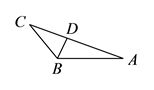 （）由得，又因为，所以的面积，，把，，，,代入得，所以，,解得19．【答案】（Ⅰ）;(Ⅱ) 解析：（Ⅰ）由得，化为直角坐标方程为，所以圆的直角坐标系方程为.   由消t得，所以直线l的普通方程为.      （Ⅱ）显然直线l过点 将代入圆的直角坐标方程得则     ,   根据直线参数方程中参数的几何意义知： 20．【答案】(1)答案看解析；(2)答案看解析试题解析： （1） 当且仅当时，等号成立 （2） 21．【答案】 (1)答案看解析；（2） 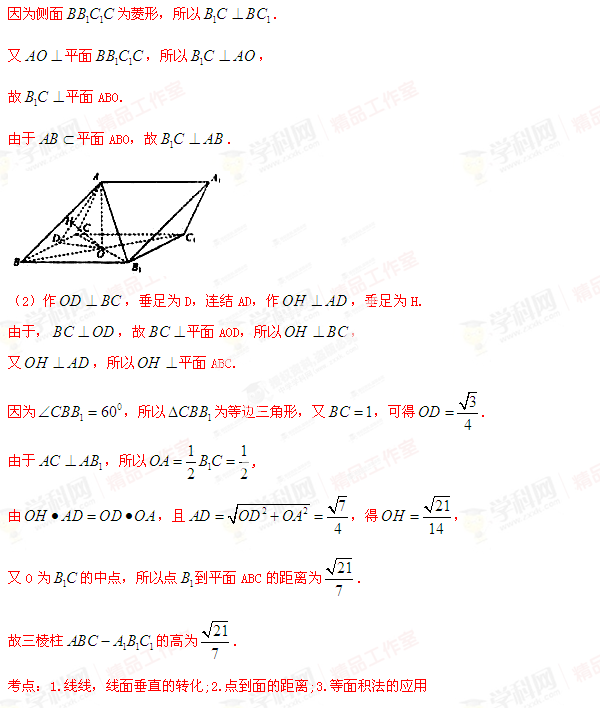 22.【答案】（1）证明略；（2）直线的方程为，圆的方程为.或直线的方程为，圆的方程为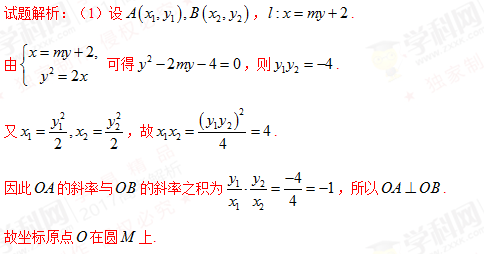 （2）由（1）可得.故圆心的坐标为，圆的半径.由于圆过点，因此，故，即，由（1）可得.所以，解得或.当时，直线的方程为，圆心的坐标为，圆的半径为，圆的方程为.当时，直线的方程为，圆心的坐标为，圆的半径为，圆 的方程为.